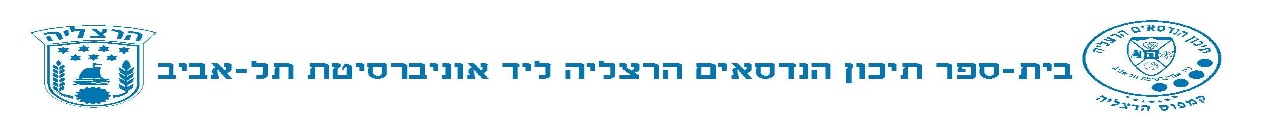 									19 באוגוסט 2019									01-2020חלוקת ספרים תש"פתלמידים יקרים לקראת פתיחת שנה"ל להלן פירוט לו"ז חלוקת ספרים.שכבה ז'	ב-28.8.19 הספרים יחולקו במעמד השיחות האישיות עם המחנכים.שכבה ט'	29.8.19  משעה 10:00 – 12:00שכבה י'        27.8.19  משעה 12:00 – 14:30שכבה י"א    	29.8.19  משעה 12:00 – 14:30שכבה י"ב	30.8.19  משעה 10:00 – 12:00לתשומת ליבכם,תלמיד שלא החזיר ספר לימוד לא יוכל לקבל סל ספרים ללא החזרת הספר או תשלום עבורו במזכירות ביה"ס.									בברכה,								     הנהלת ביה"ס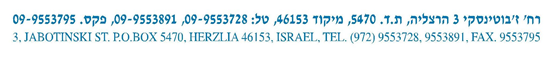 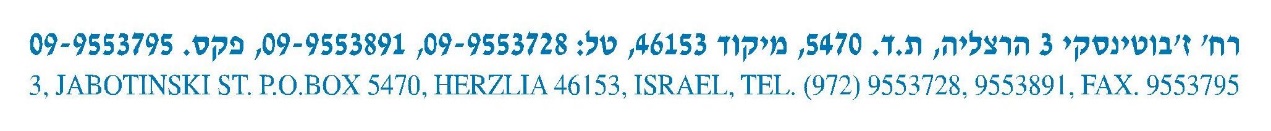 